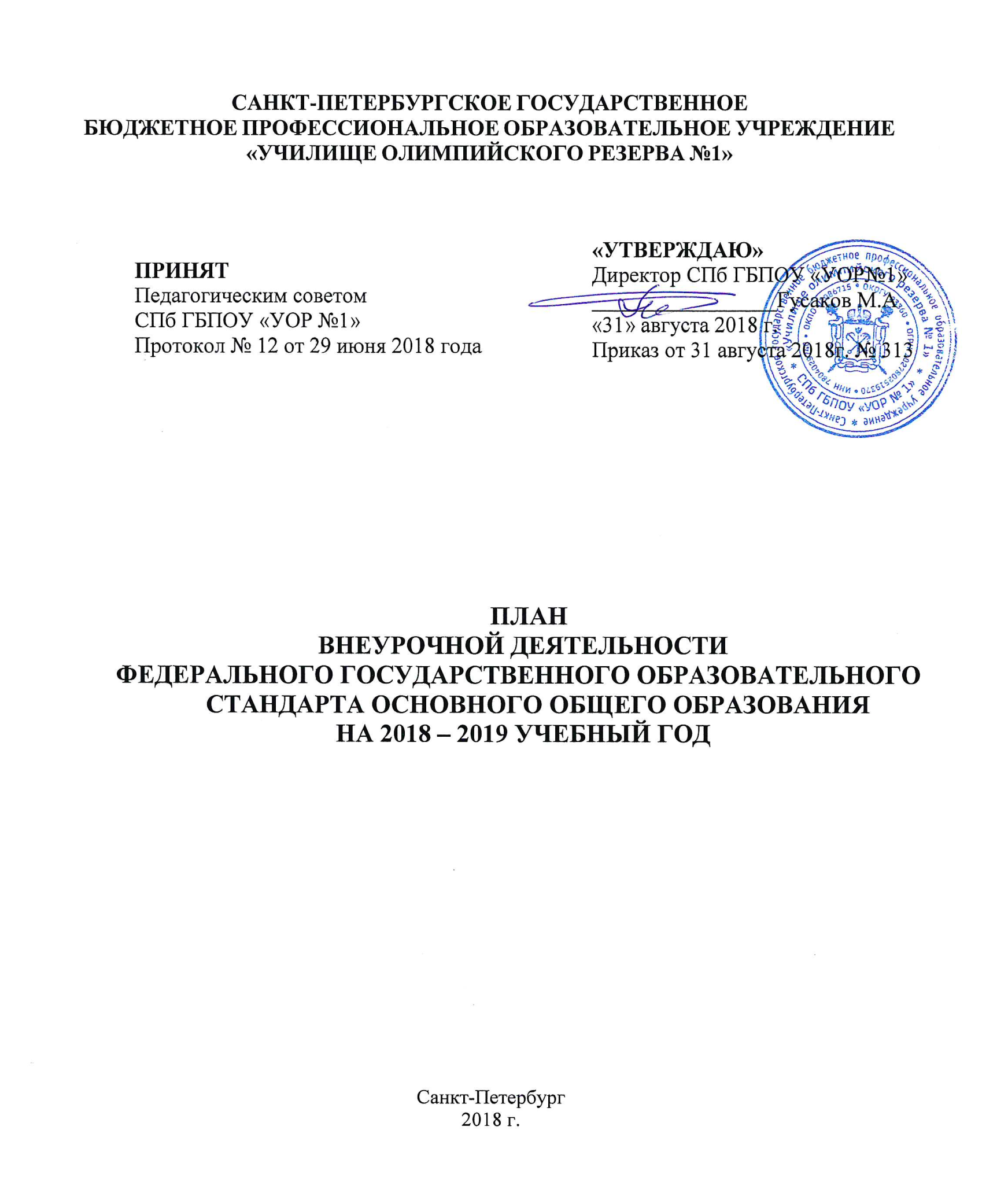 ПЛАНВНЕУРОЧНОЙ ДЕЯТЕЛЬНОСТИФЕДЕРАЛЬНОГО ГОСУДАРСТВЕННОГО ОБРАЗОВАТЕЛЬНОГО СТАНДАРТА ОСНОВНОГО ОБЩЕГО ОБРАЗОВАНИЯНА 2018 – 2019 УЧЕБНЫЙ ГОДПлан внеурочной деятельности СПб ГБПОУ «УОР№1» обеспечивает введение в действие и реализацию требований Федерального государственного образовательного основного общего образования и определяет общий и максимальный объем нагрузки обучающихся в рамках внеурочной деятельности, состав и структуру направлений и форм внеурочной деятельности по классам.План внеурочной деятельности разработан с учетом требований следующих нормативных документов:Федерального Закона от 29.12.2012 № 273-ФЗ «Об образовании в Российской Федерации»;Закона Российской Федерации «О санитарно-эпидемиологическом благополучии населения» от 12.03.99, гл. 3, ст. 28.II.2;Постановления Главного государственного санитарного врача Российской Федерации от 29.12.2010 № 189 «Об утверждении СанПиН 2.4.2.2821-10 «Санитарно- эпидемиологические требования к условиям и организации обучения  в общеобразовательных учреждениях»;приказа Министерства образования Российской Федерации  от  09.03.2004 г.  №  1312 «Об утверждении федерального базисного учебного плана и примерных учебных планов для образовательных учреждений Российской Федерации, реализующих программы общего образования»;приказа Министерства образования  и  науки  Российской  Федерации  от  06.10.2009 № 373 «Об утверждении и  введении  в  действие  федерального  государственного образовательного стандарта начального общего образования»;приказа Министерства образования и науки Российской Федерации от 17.12.2010 № 1897 «Об утверждении федерального государственного образовательного стандарта основного общего образования»;приказа Министерства образования и науки Российской Федерации от 30.08.2013 № 1015 «Об утверждении Порядка организации и осуществления образовательной  деятельности по основным общеобразовательным программам - образовательным программам начального общего, основного общего и среднего общего образования»;Направления внеурочной деятельностиПлан внеурочной деятельности является частью образовательной программы Санкт-Петербургского государственного бюджетного профессионального образовательного учреждения «Училище олимпийского резерва №1».Под внеурочной деятельностью в рамках реализации ФГОС ООО следует понимать образовательную деятельность, осуществляемую в формах, отличных от классно-  урочной, и направленную на достижение планируемых результатов освоения основной образовательной программы основного общего образования.Цель внеурочной деятельности:Создание условий для достижения учащимися необходимого для жизни в обществе социального опыта и формирования принимаемой обществом системы ценностей, создание условий для многогранного развития и социализации каждого учащегося в свободное от учёбы время;Создание воспитывающей среды, обеспечивающей активизацию социальных, интеллектуальных интересов учащихся в свободное время, развитие здоровой, творчески растущей личности, с формированной гражданской ответственностью и правовымсамосознанием, подготовленной к жизнедеятельности в новых условиях, способной на социально значимую практическую деятельность, реализацию добровольческих инициатив.МОДЕЛЬ ОРГАНИЗАЦИИ ВНЕУРОЧНОЙ ДЕЯТЕЛЬНОСТИМодель организации внеурочной деятельности училища — оптимизационная,  в ее реализации принимают участие все педагогические работники учреждения (учителя, воспитатели, тренеры, психолог, инструкторы-методисты, спортивные врачи.). Координирующую роль выполняет, как правило, классный руководитель. Преимущества оптимизационной модели состоят в минимизации финансовых расходов на внеурочную деятельность, создании единого образовательного и методического пространства в ОУ, содержательном и организационном единстве всех его структурных подразделений.Механизм конструирования оптимизационной модели:Для реализации внеурочной деятельности в училище организована оптимизационная модель внеурочной деятельности. Она заключается в оптимизации всех внутренних  ресурсов училища и предполагает, что в ее реализации принимают  участие  все педагогические работники (классные руководители, воспитатели, тренеры, учителя по предметам).Координирующую роль выполняет, классный руководитель, который в соответствии со своими функциями и задачами:взаимодействует с педагогическими работниками, а также учебно- вспомогательным персоналом общеобразовательного учреждения;организует в классе образовательный процесс, оптимальный для развития положительного потенциала личности обучающихся в рамках деятельности коллектива;организует систему отношений через разнообразные формы воспитывающей деятельности коллектива класса, в том числе, через органы самоуправления;организует социально значимую, творческую деятельность обучающихся;ведёт учёт посещаемости занятий внеурочной деятельности.Преимущества оптимизационной модели состоят в минимизации финансовых расходов на внеурочную деятельность, создании единого образовательного и методического пространства в образовательном учреждении, содержательном и организационном единстве всех его структурных подразделений.Полученная информация является основанием для выстраивания индивидуального маршрута ребенка во внеурочной деятельности, комплектования групп (кружков, секций, клубов и др.), утверждения плана и составления расписания внеурочной деятельности обучающихся с учетом возможностей образовательного учреждения.Эффективное конструирование оптимизационной модели внеурочной деятельности опирается на следующие принципы:Принцип учета потребностей обучающихся и их родителей. Для этого необходимо выявление запросов родителей и обучающихся, соотнесение запроса с кадровым и материально-техническим ресурсом учреждения, особенностями основной образовательной программы учреждения.Принцип гуманистической направленности. При организации внеурочной деятельности в максимальной степени учитываются интересы и потребности детей, поддерживаются процессы становления и проявления индивидуальности и субъектности школьников, создаются условия для формирования умений и навыков самопознания обучающихся, самоопределения, самостроительства, самореализации, самоутверждения.Принцип разнообразия направлений внеурочной деятельности, предполагающий реализацию максимального количества направлений и видов внеурочной деятельности, предоставляющих для детей реальные возможности свободного выбора, осуществления пробсвоих сил и способностей в различных видах деятельности, поиска собственной ниши для удовлетворения потребностей, желаний, интересов,Принцип оптимального использования учебного и каникулярного периодов учебного года при организации внеурочной деятельности. Часть программы внеурочной деятельности может быть реализована во время каникул. Информация о времени проведения тех или иных занятий должна содержаться в рабочей программе кружка, секции.Принцип учета возможностей учебно-методического комплекта, используемого в образовательном процессе.Принцип успешности и социальной значимости. Усилия организаторов внеурочной деятельности направляются на формирование у детей потребности в достижении успеха. Важно, чтобы достигаемые ребенком результаты были не только личностно значимыми, но и ценными для социального окружения образовательного учреждения.Специфика внеурочной деятельности заключается в том, что в условиях общеобразовательного учреждения ребёнок получает возможность подключиться к занятиям по интересам, познать новый способ существования – безоценочный, при этом обеспечивающий достижение успеха благодаря его способностям независимо от успеваемости по обязательным учебным дисциплинам.Внеурочная деятельность опирается на содержание основного образования, интегрирует с ним, что позволяет сблизить процессы воспитания, обучения и развития, решая тем самым одну из наиболее сложных проблем современной педагогики. В процессе совместной творческой деятельности учителя и обучающегося происходит становление личности ребенка.Внеурочная деятельность организуется по следующим направлениям:Спортивно-оздоровительное направление создает условия для полноценного физического и психического здоровья ребенка, помогает ему освоить гигиеническую культуру, приобщить к здоровому образу жизни, формировать привычку к закаливанию и физической культуре;Духовно-нравственное направление направлено на освоение детьми духовных ценностей мировой и отечественной культуры, подготовка их к самостоятельному выбору нравственного образа жизни, формирование гуманистического мировоззрения, стремления к самосовершенствованию и воплощению духовных ценностей в жизненной практике;Социальное направление помогает детям освоить разнообразные способы деятельности:трудовые, игровые, художественные, двигательные умения, развить активность и пробудить стремление к самостоятельности и творчеству.Общеинтеллектуальное направление предназначено помочь детям освоить разнообразные доступные им способы познания окружающего мира, развить познавательную активность, любознательность;Общекультурная деятельность ориентирует детей на доброжелательное, бережное, заботливое отношение к миру, формирование активной жизненной позиции, лидерских качеств, организаторских умений и навыков.Внеурочная деятельность организуется через следующие формы:Экскурсии;Секции;Конференции;Олимпиады;Соревнования;Конкурсы;Режим функционирования СПбГБПОУ «УОР№1» устанавливается в соответствии с СанПин 2.4.2.2821-10 и Уставом училища.СПбГБПОУ «УОР№1» функционирует:понедельник - суббота с 09.00 до 18.30 часов,В	соответствии	с	учебным	планом	устанавливается	следующая продолжительность учебного года:VIII классы - не менее 34 учебных недель;IX классы – не менее 34 учебных недель.Учебный год начинается с 1 сентября, учебные занятия заканчиваются 25 мая – для учащихся 9-х классов.Продолжительность каникул:в течение учебного года — не менее 30 календарных дней;Продолжительность внеурочной деятельности учебной недели - максимальная учебная нагрузка учащихся, предусмотренная учебными планами, соответствует требованиям СанПин 2.4.2. 2821-10 и осуществляется в соответствии с планом и расписанием занятий в количестве до 10 часов в неделю.Для обучающихся, посещающих занятия  в  организациях дополнительного образования, спортивных школах, музыкальных школах и других образовательных организациях, количество  часов  внеурочной  деятельности  сокращается,  при  предоставлении родителями (законными представителями) обучающихся, справок, указанных организаций.Внеурочная   деятельность   организуется   во   второй  половине  дня	не менее, чем через 40 минут после окончания учебной деятельности.Ежедневно проводится от 1 до 2-х занятий, в соответствии с расписанием и с учётом общего количества часов недельной нагрузки по внеурочной деятельности, а так же с  учётом необходимости разгрузки последующих учебных дней.В основной школе в 8-9 классах устанавливается шестидневная учебная неделя.Внеурочная деятельность для учащихся 8-9-х классов осуществляется в соответствии с учебным планом и расписанием занятий. Для учащихся 8-9-х классов количество часов в неделю составляет до 10 часов в неделю.Продолжительность занятий внеурочной деятельности в 8-9-х классах, составляет 45минут.Начало занятий внеурочной деятельности, осуществляется с понедельника посубботу	во вторую половину дня по окончании учебного процесса, в соответствии с расписанием.Режим занятий учебных занятийпо 3 режимам для учащихся 8-9 классов(сентябрь – май):              Спортивные занятия проводятся по особому расписанию в зависимости от режима учебы и     избранного вида спорта.Промежуточная аттестацияПромежуточная аттестация в рамках внеурочной деятельности не проводится.Обеспечение планаПлан внеурочной деятельности на 2018/2019 учебный год обеспечивает выполнение гигиенических требований к режиму образовательного процесса, установленных СанПиН 2.4.2.2821-10 «Санитарно-эпидемиологические требования к условиям и организации обучения в общеобразовательных учреждениях», и предусматривает организацию внеурочной деятельности в 8-9 классах, реализующих федеральные государственные образовательные стандарты общего образования.Общеобразовательное учреждение укомплектовано педагогическими кадрами и обладает материально-технической базой для осуществления обучения согласно данному плану внеурочной деятельности.Программы внеурочной деятельности реализуются в соответствии с запросом обучающихся, их родителей (законных представителей).  Занятия внеурочной деятельности осуществляются при наличии рабочих программ, утвержденных на методических объединениях школы.Особенности	плана внеурочной деятельности в соответствии с требованиями ФГОС ОООПод внеурочной деятельностью в рамках реализации ФГОС ООО следует понимать образовательную деятельность, осуществляемую в формах, отличных от классно-урочной, и направленную на достижение планируемых результатов освоения основной образовательной программы основного общего образования.Внеурочная деятельность организуется по направлениям развития личности:спортивно-оздоровительное; духовно-нравственное; общеинтеллектуальное; социальное; в том числе через такие формы, как экскурсии, секции, конференции, олимпиады, соревнования, конкурсы.План внеурочной деятельности определяет состав и структуру направлений, формы организации, объём внеурочной деятельности, продолжительность занятий с учётом интересов обучающихся и возможностей образовательной организации.Внеурочная деятельность осуществляется непосредственно в образовательной организации.План внеурочной деятельности направлен на достижение обучающимися планируемых результатов освоения основной образовательной программы основного общего образования.Минимальное количество наполняемости в группе при проведении занятий внеурочной деятельности составляет 8 человек.В период каникул для продолжения внеурочной деятельности используются возможности учреждений дополнительного образования и спортивные сооружения находящиеся на балансе училища.Образовательные программы внеурочной деятельности разрабатываются педагогами школы в соответствии с требованиями к рабочим программам внеурочных занятий и утверждаются педагогическим советом ОУ.План внеурочной деятельности предусматривает выбор занятий учащимися не более 10 часов в неделю, т.е. не более 350 часов в год.Особенности коррекционных занятий:Во внеурочную деятельность входят также индивидуальные коррекционно-развивающие занятия психолога с учащимися 8-9 классов (1 час в неделю). Эти занятия проводятся на базе медицинского отдела училища.Планирование внеурочной деятельности обучающихся 8-9 классов: на 2018-2019 учебный год.Годовой план внеурочной деятельностиПримечание:	при	выборе	занятий	по	внеурочной	деятельности	учащимися	5-9	классов предусматривается посещение не более 10 часов в неделю.Ожидаемые результаты внеурочной деятельности ФГОС основного общего образования.Спортивно-оздоровительное направление:понимание и осознаний взаимной обусловленности физического, нравственного, психологического, психического и социально-психологического здоровья человека;осознание негативных факторов, пагубно влияющих на здоровье;умение	делать	осознанный	выбор	поступков,	поведения,	образа	жизни, позволяющих сохранить и укрепить здоровье;способность	выполнять	правила	личной	гигиены	и	развивать	готовность самостоятельно поддерживать свое здоровье;сформированное представление о правильном (здоровом) питании, его режиме, структуре;Духовно-нравственное направление:осознанное ценностное отношение к национальным базовым ценностям, России, своему народу, своему краю, отечественному культурно-историческому наследию, государственной символике, законам РФ, русскому и родному языку, народным традициям, старшему поколению;сформированная гражданская компетенция;понимание и осознание моральных норм и правил нравственного поведения, в том числе этических норм взаимоотношений в семье, между поколениями, носителями разных убеждений, представителями различных социальных групп;уважительное отношение к жизненным проблемам других людей, сочувствие к человеку, находящемуся в трудной ситуации;уважительное отношение к родителям (законным представителям), к старшим, заботливое отношение к младшим;знание традиций своей семьи и образовательного учреждения, бережное отношениек ним.Общеинтеллектуальное направление:осознанное ценностное отношение к интеллектуально-познавательной деятельности и творчеству;сформированная мотивация к самореализации в творчестве, интеллектуально- познавательной и научно- практической деятельности;сформированные компетенции познавательной деятельности: постановка и решение познавательных задач; нестандартные решения, овладение информационными технологиями (поиск, переработка, выдача информации);развитие познавательных процессов: восприятия, внимания, памяти, мышления, воображения;способность учащихся самостоятельно продвигаться в своем развитии, выстраивать свою образовательную траекторию;Социальное направление:овладение социальными знаниями (об общественных нормах, об устройстве общества, о социально одобряемых и неодобряемых формах поведения в обществе и т. п.), понимание и осознание социальной реальности и повседневной жизни;сформированные позитивные отношения школьника к базовым ценностям общества (человек, семья, Отечество, природа, мир, знания, труд, культура), сформированное ценностное отношение к социальной реальности в целом;достижение учащимися необходимого для жизни в обществе, социуме социального опыта, получение школьником опыта и навыков самостоятельного социального действия;сотрудничество, толерантность, уважение и принятие другого, социальная мобильность;умение коммуникативно взаимодействовать с окружающими людьми, овладение социокультурными нормами поведения в различных ситуациях межличностного и межкультурного общения;ценностное отношение к окружающей среде, природе; людям; потребность природоохранной деятельности, участия в экологических инициативах, проектах, социально- значимой деятельности.Системные и несистемные занятия внеурочной деятельности.Формы организации внеурочной деятельности в рамках реализации основной образовательной программы основного общего образования определяет общеобразовательная организация.При организации внеурочной деятельности используются системные курсы внеурочной деятельности (на их изучение установлено определенное количество часов в неделю в соответствии с рабочей программой учителя) и несистемные занятия (тематических) курсов внеурочной деятельности (на их изучение установлено общее количество часов в год в соответствии с рабочей программой учителя).Системные курсы реализуются по всем трем направлениям, в соответствии с расписанием по внеурочной деятельности.Несистемные занятия реализуются в рамках плана воспитательной работы классного руководителя.В плане внеурочной деятельности заложены часы модулей:модуль классного руководителя «Я – гражданин»;- модуль учителей биологии, классных руководителей «Здоровое поколение»;модуль учителей по предметам «Знание - сила» (участие в конкурсах, олимпиадах);модуль классного руководителя: «Школа жизни»;модуль «Добрая дорога Детства» - по профилактике правонарушений.В данных модулях отсутствует расписание занятий внеурочной деятельности, так как проводятся в свободной форме, с учётом основных направлений плана внеурочной деятельности и с учётом скользящего графика проведения мероприятий, конкурсов, олимпиад, спортивных соревнований. Возможно проведение занятий с группой учащихся, с учётом их интересов и индивидуальных особенностей.Несистемные (тематические) курсы разрабатываются из расчета общего количества часов в год, определенного на их изучение планом внеурочной деятельности.Образовательная нагрузка несистемных (тематических) курсов распределяется в рамках четвертей. Для оптимизации занятий внеурочной деятельности и с учётом требований норм СанПиН 2.4.2.2821-10 «Санитарно-эпидемиологические требования к условиям и организации обучения в общеобразовательных учреждениях» эти занятия отсутствуют в сетке расписания занятий внеурочной деятельности.  В журнале указывается количество часов, затраченных на проведение каждого занятия.Реализация плана внеурочной деятельности основного общего образования направлена на формирование базовых основ и фундамента последующего обучения, в том числе:развития индивидуальности каждого ребёнка в процессе самоопределения в системе внеурочной деятельности;приобретения социальных знаний (об общественных нормах, об устройстве общества, о социально одобряемых и неодобряемых формах поведения в обществе и т.п.), понимания социальной реальности и повседневной жизни;формирования позитивного отношения к базовым ценностям общества (человек, семья, Отечество, природа, мир, знания, труд, культура), ценностного отношения к социальной реальности в целом;            -  приобщения к общекультурным и	национальным ценностям, информационным технологиям:                        - формирования	коммуникативной,	этической,	социальной,	гражданской            компетентности;формирования социокультурной идентичности: страновой (российской), этнической,культурной и др.;воспитания толерантности, навыков здорового образа жизни;формирования чувства гражданственности и патриотизма, правовой культуры, осознанногоотношения к профессиональному самоопределению;достижения учащимися необходимого для жизни в обществе социального опыта иформирования в них принимаемой обществом системы ценностей;достижения метапредметных результатов;формирования универсальных учебных действий;формирования познавательной мотивации и интересов обучающихся, их готовности и способности к сотрудничеству	и совместной	деятельности	с обществом	и окружающимилюдьми;увеличение числа детей, охваченных организованным досугом.П Л А Норганизации и реализации внеурочной деятельности ФГОС основного общего образования в СПбГБПОУ «УОР№1» на 2018-2019 учебный годМониторинг эффективности реализации плана внеурочной деятельности ФГОС ОООВ качестве основных показателей и объектов исследования эффективности реализации образовательным учреждением плана внеурочной деятельности ФГОС ООО выступают:Особенности развития личностной, социальной, экологической, профессиональной и здоровьесберегающей культуры обучающихся.Социально-педагогическая среда, общая психологическая атмосфера и нравственный уклад школьной жизни в образовательном учреждении.Особенности детско-родительских отношений и степень включенности родителей (законных представителей) в образовательный и воспитательный процесс.Диагностика воспитания и социализации складывается из общих (системных) показателей и частной диагностики (анализа и самоанализа).Системная диагностика осуществляется с помощью объединенной карты индикаторов (показателей работы школы).6.1. Критерии выбраны по следующим принципам:Критерий результативности (УУД, олимпиады, победы в конкурсах, количество учеников в школе, текучесть кадров и т.п.) – помогает оценить результаты образовательного и воспитательного процесса в своем единстве в общих показателях. При неблагополучии в качестве общения участников ОП, будет ухудшаться мотивация к учению, к участию в урочной так и внеурочной жизни, что, несомненно, приведет к снижению показателей качества обучения и росту показателей дезадаптивной группы. «Слабые места», за счет которых будет происходить дисбаланс показателей и напротив сильные стороны, которые позволят определить ресурсные проекты можно подробнее проанализировать по следующим показателям.Критерий вовлеченности (сколько людей участвуют в чем- либо; все ли категории участников ОП принимают участие в жизни училища как воспитательной системы). Если нет мотивации находиться в училище – всем или каким-то отдельным участникам ОП, значит не найдена необходимая тональность в предложениях училища – надо искать, может быть от чего-то отказываться. Если есть стабильность или рост вовлеченности, то это говорит о правильном направлении работы училища, соответствии его предложения спросу (то что предлагается – действительно интересно участникам ОП).Критерий возможностей (сколько конкурсов, мероприятий, творческих объединений учителей, воспитателей, родителей; обновление материально-технической базы, и пр.; для всех ли групп достаточно возможностей для участия в жизни школы как воспитательной системы). Может быть, что все предложения школы хороши, но их слишком мало. Или наоборот предложений много, но мала вовлеченность и значит это не адекватные предложения.Критерий Качественной оценки (удовлетворенность всех участников ОП, мотивация к обучению, СМИ об училище и пр.). Этот показатель нуждается в углубленной разработке. Действительно по-настоящему оценить успешность развития воспитательной системы могут только качественные характеристики. Но они трудно поддаются стандартизации.В плане внеурочной деятельности училища предусмотрена работа творческих групп педагогов по поиску методов структурированного изучения качественных показателей, которые можно было бы присоединить к общим, количественным индикаторным показателям. Наряду с некоторыми психолого-педагогическими методиками на данный момент как основной нами используется метод структурированного наблюдения и экспертных оценок.Частная диагностика состояния элементов внеурочной деятельности складывается из методов, позволяющих проанализировать качественные характеристики ее субъектов параметры воспитывающей среды. Соответственно в структуре частной диагностики мы выделяем инструментарий для анализа и самоанализа работы педагогов (предметников и классных руководителей), воспитанности учащихся, а также комфортности пребывания в училище участников образовательного процесса и здоровьесберегающую инфраструктуру училища.. Диагностика воспитанности учащихсяВыбирая инструментарий оценки воспитанности учащихся, мы изучили и продолжаем изучать большое разнообразие литературы по этому вопросу. Таким образом, мы понимаем диагностику воспитанности как диагностику степени сформированности необходимых для успешной жизненной адаптации компетенций в соответствии с образом выпускника на каждой ступени. Эта оценка осуществляется на основании:методов структурированного педагогического наблюдения по схеме образа выпускника;психологического обследования (тестирования и анкетирования);результативности в учебной деятельности;карты активности во внеурочной деятельности.Однако нас интересует и отсроченные результаты своей работы: мы ведем мониторирование социальной успешности наших учеников. . Диагностика комфортности пребывания в училище участниковобразовательного процессаМетоды:Блок анкет для изучения удовлетворенности участников ОП.Блок методик для изучения удовлетворенности ОП и анализа образовательного спроса в рамках внеурочной деятельности.Критериями эффективности реализации училищем плана внеурочной деятельности является динамика основных показателей, обучающихся:Динамика развития личностной, социальной, экологической, трудовой (профессиональной) и здоровьесберегающей культуры обучающихся.Динамика (характер изменения) социальной, психолого-педагогической и нравственной атмосферы в образовательном учреждении.Динамика детско-родительских отношений и степени включенности родителей (законных представителей) в образовательный и воспитательный процесс.Необходимо указать критерии, по которым изучается динамика процесса работы по внеурочной деятельности обучающихся:Положительная динамика (тенденция повышения уровня нравственного развития обучающихся) — увеличение значений выделенных показателей воспитания и социализации обучающихся на интерпретационном этапе по сравнению с результатами контрольного этапа исследования (диагностический).Инертность положительной динамики подразумевает отсутствие характеристик положительной динамики и возможное увеличение отрицательных значений показателей воспитания и социализации обучающихся на интерпретационном этапе по сравнению с результатами контрольного этапа исследования (диагностический);Устойчивость (стабильность) исследуемых показателей духовно-нравственного развития, воспитания и социализации, обучающихся на интерпретационном и контрольном этапах исследования. При условии соответствия содержания сформировавшихся смысловых систем у подростков, в педагогическом коллективе и детско-родительских отношениях общепринятым моральным нормам устойчивость исследуемых показателей может являться одной из характеристик положительной динамики процесса работы по внеурочной деятельности.занятияВремя1 урок10.25-11.10перемена11.10-11.20  (10 минут)2 урок11.20-12.05перемена12.05-12.15   (10 минут)3 урок12.15-13.00перемена13.00-13.20  (20 минут – обед)4 урок13.20-14.05перемена14.05-14.15  (10 минут)5 урок14.15-15.00 окончание занятий 1 режимаперемена15.00-15.20 (20 минут - обед)6 урок15.20-16.05перемена16.05-16.15 (10 минут)7 урок16.15-17.00 окончание занятий 2 режимаперемена17.00-17.10 (10 минут)8 урок17.10-17.55перемена17.55-18.05 (10 минут)9 урок18.05-18.50 окончание занятий 3 режима№НаправлениеНазвание занятияРуководительКоличество часов за годКоличество часов за годИтого№НаправлениеНазвание занятияРуководитель891. Духовно-нравственное направление1. Духовно-нравственное направление1. Духовно-нравственное направление1. Духовно-нравственное направление1. Духовно-нравственное направление1.«Моя малая Родина. История и культура Санкт-Петербурга» экскурсионная программавоспитатели3434682Олимпийское образованиевоспитатели171734                              2. Спортивно-оздоровительное направление по выбранным видам спорта                              2. Спортивно-оздоровительное направление по выбранным видам спорта                              2. Спортивно-оздоровительное направление по выбранным видам спорта                              2. Спортивно-оздоровительное направление по выбранным видам спорта                              2. Спортивно-оздоровительное направление по выбранным видам спорта2«Волейбол»(юноши)Банников В.В.68681363«Волейбол»(девушки)Банников В.В.68681364«Современное пятиборье»Пшеницына А.Ю.68681365«Плавание»Тараканов Ю.В.68681366«Спортивнаягимнастика»Зеленая З.А.68681367«Баскетбол»(юноши)Банников В.В.68681368«Баскетбол»(девушки)Банников В.В.68681369«Триатлон»Кошелева А.А.686813610«Велоспорт»Пшеницына А.Ю.686813611«Маунтинбайк»Пшеницына А.Ю.686813612«Фехтование»Богданов А.И.686813613«Футбол»(юноши)Богданов А.И.686813614«Футбол»(девушки)Богданов А.И.686813615«Гребной спорт»Тараканов Ю.В.686813616«Гребля на байдарках и каноэ»Тараканов Ю.В.686813617«Гребной слалом»Тараканов Ю.В.686813618«Пулевая стрельба»Зеленая З.А.686813619«Тхэквондо»Зеленая З.А.686813620«Синхронное плавание»Зеленая З.А.686813621«Спортивная борьба»Кошелева А.А.686813622«Настольный теннис»Банников В.В.686813623«Легкая атлетика»Кошелева А.А.686813624«Дзюдо»Вандышев А.Е.686813625Модуль «Здоровое поколение»КлассныеРуководители, учителя биологии1414283. Общеинтеллектуальное направление3. Общеинтеллектуальное направление3. Общеинтеллектуальное направление3. Общеинтеллектуальное направление3. Общеинтеллектуальное направление26Модуль: «Знание - сила» (участие в конкурсах,олимпиадах)Учителя по предметам, классныеруководители55104. Социальное направление «Школа жизни»4. Социальное направление «Школа жизни»4. Социальное направление «Школа жизни»4. Социальное направление «Школа жизни»4. Социальное направление «Школа жизни»27«Школьный музей:Вчера. Сегодня. Завтра»воспитатели11228«Психологическое сопровождениеучащихся - спортсменов»Невеждин В.Л.16324829Модуль «Социальнаяпрактика»воспитатели17173430Модуль по профилактике правонарушений:«Добрая дорога детства».Классные руководители448ИТОГО:ИТОГО:163816543292№ФормаКлассКол- вочасовДата проведенияДата проведенияДата проведенияОтветственные за проведениеНАПРАВЛЕНИЕ: СПОРТИВНО-ОЗДОРОВИТЕЛЬНОЕНАПРАВЛЕНИЕ: СПОРТИВНО-ОЗДОРОВИТЕЛЬНОЕНАПРАВЛЕНИЕ: СПОРТИВНО-ОЗДОРОВИТЕЛЬНОЕНАПРАВЛЕНИЕ: СПОРТИВНО-ОЗДОРОВИТЕЛЬНОЕНАПРАВЛЕНИЕ: СПОРТИВНО-ОЗДОРОВИТЕЛЬНОЕНАПРАВЛЕНИЕ: СПОРТИВНО-ОЗДОРОВИТЕЛЬНОЕНАПРАВЛЕНИЕ: СПОРТИВНО-ОЗДОРОВИТЕЛЬНОЕСистемные внеурочные занятияСистемные внеурочные занятияСистемные внеурочные занятияСистемные внеурочные занятияСистемные внеурочные занятияСистемные внеурочные занятияСистемные внеурочные занятия1«Волейбол»(юноши)8-92По расписаниюПо расписаниюПо расписаниюБанников В.В.2«Волейбол»(девушки)8-92По расписаниюПо расписаниюПо расписаниюБанников В.В.3«Современное пятиборье»8-92По расписаниюПо расписаниюПо расписаниюПшеницына А.Ю.4«Плавание»8-92По расписаниюПо расписаниюПо расписаниюТараканов Ю.В.5«Спортивнаягимнастика»8-92По расписаниюПо расписаниюПо расписаниюЗеленая З.А.6«Баскетбол»(юноши)8-92По расписаниюПо расписаниюПо расписаниюБанников В.В.7«Баскетбол»(девушки)8-92По расписаниюПо расписаниюПо расписаниюБанников В.В.8«Триатлон»8-92По расписаниюПо расписаниюПо расписаниюКошелева А.А.9«Велоспорт»8-92По расписаниюПо расписаниюПо расписаниюПшеницына А.Ю.10«Маунтинбайк»8-92По расписаниюПо расписаниюПо расписаниюПшеницына А.Ю.11«Фехтование»8-92По расписаниюПо расписаниюПо расписаниюБогданов А.И.12«Футбол»(юноши)8-92По расписаниюПо расписаниюПо расписаниюБогданов А.И.13«Футбол»(девушки)8-92По расписаниюПо расписаниюПо расписаниюБогданов А.И.14«Гребной спорт»8-92По расписаниюПо расписаниюПо расписаниюТараканов Ю.В.15«Гребля на байдарках и каноэ»8-92По расписаниюПо расписаниюПо расписаниюТараканов Ю.В.16«Гребной слалом»8-92По расписаниюПо расписаниюПо расписаниюТараканов Ю.В.17«Пулевая стрельба»8-92По расписаниюПо расписаниюПо расписаниюЗеленая З.А.18«Тхэквондо»8-92По расписаниюПо расписаниюПо расписаниюЗеленая З.А.19«Синхронное плавание»8-92По расписаниюПо расписаниюПо расписаниюЗеленая З.А.20«Спортивная борьба»8-92По расписаниюПо расписаниюПо расписаниюКошелева А.А.21«Настольный теннис»8-92По расписаниюПо расписаниюПо расписаниюБанников В.В.22«Легкая атлетика»8-92По расписаниюПо расписаниюПо расписаниюКошелева А.А.23«Дзюдо»8-92По расписаниюПо расписаниюПо расписаниюВандышев А.Е.НЕСИСТЕМНЫЕ ВНЕУРОЧНЫЕ ЗАНЯТИЯ.МОДУЛЬ «ЗДОРОВОЕ ПОКОЛЕНИЕ»НЕСИСТЕМНЫЕ ВНЕУРОЧНЫЕ ЗАНЯТИЯ.МОДУЛЬ «ЗДОРОВОЕ ПОКОЛЕНИЕ»НЕСИСТЕМНЫЕ ВНЕУРОЧНЫЕ ЗАНЯТИЯ.МОДУЛЬ «ЗДОРОВОЕ ПОКОЛЕНИЕ»НЕСИСТЕМНЫЕ ВНЕУРОЧНЫЕ ЗАНЯТИЯ.МОДУЛЬ «ЗДОРОВОЕ ПОКОЛЕНИЕ»НЕСИСТЕМНЫЕ ВНЕУРОЧНЫЕ ЗАНЯТИЯ.МОДУЛЬ «ЗДОРОВОЕ ПОКОЛЕНИЕ»НЕСИСТЕМНЫЕ ВНЕУРОЧНЫЕ ЗАНЯТИЯ.МОДУЛЬ «ЗДОРОВОЕ ПОКОЛЕНИЕ»НЕСИСТЕМНЫЕ ВНЕУРОЧНЫЕ ЗАНЯТИЯ.МОДУЛЬ «ЗДОРОВОЕ ПОКОЛЕНИЕ»1. Неделя по предупреждению детского дорожно-транспортного травматизма «Внимание, дети!» 8-9205-10сентября05-10сентября05-10сентябряКлассные руководители2.Дискуссия: «Спорт в моей жизни»8-9120-22 сентября20-22 сентября20-22 сентябряКлассные руководители3Всероссийский урок «Экология и энергосбережение» в рамках Всероссийского фестиваля энергосбережения «Вместе ярче» 8-9111 октября11 октября11 октябряКлассные руководители4Уроки по ОБЖ «Дорожнаябезопасность» с применением тренажера-манекена «Максим»8-9по 2 часа25-27 октября25-27 октября25-27 октябряКлассные руководители5Круглый стол: «15 ноября – Международный день отказа от курения»8-9115 ноября15 ноября15 ноябряКлассные руководители6День гражданской обороны.8-9129 ноября29 ноября29 ноябряКлассные руководители7Беседа: «Опасность агрессивности в отношениях между людьми»8-916-8 декабря6-8 декабря6-8 декабряКлассные руководители8Классный час: «Отклоняющееся поведение среди молодёжи»8-9120-22 декабря20-22 декабря20-22 декабряКлассные руководители9Круглый стол: «Уроки права, здоровья и безопасности»8-9117-19 января17-19 января17-19 январяКлассные руководители10Беседа: «Если человек нарушает закон» (профилактика алкоголизма и наркомании)8-917 февраля7 февраля7 февраляКлассные руководители11Классный час: «Навыки противостояния и сопротивления распространению наркотиков», посвящённый международному дню борьбы с наркоманией и наркобизнесом8-9114 марта14 марта14 мартаКлассные руководители12Анонимное анкетирование учащихся:    «Моё отношение к алкоголю, энергетическим напиткам, наркотикам»8-9128 марта28 марта28 мартаКлассные руководители13Классный час: «7 апреля-Всемирный день здоровья. Я выбираю здоровый образ жизни»8-915 апреля5 апреля5 апреляКлассные руководители14Круглый стол: « Спорт-моё будущее»8-9116 мая16 мая16 маяКлассные руководителиНАПРАВЛЕНИЕ: ДУХОВНО-НРАВСТВЕННОЕНАПРАВЛЕНИЕ: ДУХОВНО-НРАВСТВЕННОЕНАПРАВЛЕНИЕ: ДУХОВНО-НРАВСТВЕННОЕНАПРАВЛЕНИЕ: ДУХОВНО-НРАВСТВЕННОЕНАПРАВЛЕНИЕ: ДУХОВНО-НРАВСТВЕННОЕНАПРАВЛЕНИЕ: ДУХОВНО-НРАВСТВЕННОЕНАПРАВЛЕНИЕ: ДУХОВНО-НРАВСТВЕННОЕСистемные внеурочные занятия:Системные внеурочные занятия:Системные внеурочные занятия:Системные внеурочные занятия:Системные внеурочные занятия:Системные внеурочные занятия:Системные внеурочные занятия:1.«Моя малая Родина. История и культура Санкт-Петербурга»- экскурсионная программа.8-91По расписаниюПо расписаниюПо расписаниюВоспитатели 2.Олимпийское образование.8-9по 0,5По расписаниюПо расписаниюПо расписаниюВоспитателиНесистемные внеурочные занятия.МОДУЛЬ: «Я – ГРАЖДАНИН»Несистемные внеурочные занятия.МОДУЛЬ: «Я – ГРАЖДАНИН»Несистемные внеурочные занятия.МОДУЛЬ: «Я – ГРАЖДАНИН»Несистемные внеурочные занятия.МОДУЛЬ: «Я – ГРАЖДАНИН»Несистемные внеурочные занятия.МОДУЛЬ: «Я – ГРАЖДАНИН»Несистемные внеурочные занятия.МОДУЛЬ: «Я – ГРАЖДАНИН»Несистемные внеурочные занятия.МОДУЛЬ: «Я – ГРАЖДАНИН»1.Классный час «Урок Мира иДобра», посвященный Дню Знаний.8-9101 сентября01 сентября01 сентябряКлассныеруководители3.Школьная акция: «Сердце, отданное детям», посвященная Международному Дню учителя. Праздничный концерт.8-9205 октября05 октября05 октябряКлассные руководители5.Урок светской этики. Тема: «Нравственность».8-9124 октября24 октября24 октябряКлассныеруководители7.Беседа: « О кибербезопасности в глобальной сети».26 ноября - Всемирный день информации8-9114 ноября14 ноября14 ноябряПриглашенный лекторНовогодний калейдоскоп. Праздничный концерт. Подведение итогов конкурса «Лучший спортсмен 2018 года»8-9227 декабря27 декабря27 декабряВоспитателиИнструкторы- методисты14.Тематический классный час «900 дней и ночей», посвященный 74годовщине со дня снятия Блокады Ленинграда.8-9127 января27 января27 январявоспитатели, классныеруководители, гости.24.Экскурсии по городу Санкт-Петербургу8-98по плану воспитателейпо плану воспитателейпо плану воспитателейвоспитатели25.Посещение театров, музеев8-98по плану воспитателейпо плану воспитателейпо плану воспитателейвоспитателиНАПРАВЛЕНИЕ: ОБЩЕКУЛЬТУРНОЕНАПРАВЛЕНИЕ: ОБЩЕКУЛЬТУРНОЕНАПРАВЛЕНИЕ: ОБЩЕКУЛЬТУРНОЕНАПРАВЛЕНИЕ: ОБЩЕКУЛЬТУРНОЕНАПРАВЛЕНИЕ: ОБЩЕКУЛЬТУРНОЕНАПРАВЛЕНИЕ: ОБЩЕКУЛЬТУРНОЕНАПРАВЛЕНИЕ: ОБЩЕКУЛЬТУРНОЕНесистемные внеурочные занятияМОДУЛЬ: «ШКОЛЬНЫЙ КАЛЕНДАРЬ СОБЫТИЙ»Несистемные внеурочные занятияМОДУЛЬ: «ШКОЛЬНЫЙ КАЛЕНДАРЬ СОБЫТИЙ»Несистемные внеурочные занятияМОДУЛЬ: «ШКОЛЬНЫЙ КАЛЕНДАРЬ СОБЫТИЙ»Несистемные внеурочные занятияМОДУЛЬ: «ШКОЛЬНЫЙ КАЛЕНДАРЬ СОБЫТИЙ»Несистемные внеурочные занятияМОДУЛЬ: «ШКОЛЬНЫЙ КАЛЕНДАРЬ СОБЫТИЙ»Несистемные внеурочные занятияМОДУЛЬ: «ШКОЛЬНЫЙ КАЛЕНДАРЬ СОБЫТИЙ»Несистемные внеурочные занятияМОДУЛЬ: «ШКОЛЬНЫЙ КАЛЕНДАРЬ СОБЫТИЙ»1.Торжественная линейка, посвященная «Первому звонку»8-9101 сентября01 сентября01 сентябряКлассные руководители.2.КТД. Участие в школьной акции«Внимание, дети!»8-92СентябрьСентябрьСентябрьКлассные руководители3.«С Днем Учителя!» - праздничные поздравления учащихся школы.8-9205 октября05 октября05 октябряКлассныеруководители4Акция «Подари радость» посвященная Дню пожилогочеловека.8-9101 октября01 октября01 октябряКлассные руководители5Школьный фестиваль детского творчества «Новый год шагает попланете» (по отдельному плану)8-94декабрьдекабрьдекабрьВоспитатели6Праздничный концерт посвященный международному женскому дню.8-97 марта7 марта7 мартаВоспитатели7Праздничный концерт «Салют, Победа!», посвященный ДнюПобеды в ВОВ.8-925 мая5 мая5 маяВоспитатели8Торжественная линейка, посвященная Последнему звонку.8-9125 мая25 мая25 маяЗам.директора по УР, воспитатели,классные руководители9Единый классный час, посвященный окончанию учебного года «Здравствуй, лето!»8-9125 мая25 мая25 маяКлассные руководители10Посещение театров, концертов,выставок, по планам воспитателей8-98В течениеучебного годаВ течениеучебного годаВ течениеучебного годаВоспитатели11Классные часы и иные внутриклассные мероприятия8-95В течение уч.годаВ течение уч.годаВ течение уч.годаКлассныеруководители, ВоспитателиНАПРАВЛЕНИЕ: ОБЩЕИНТЕЛЛЕКТУАЛЬНОЕНАПРАВЛЕНИЕ: ОБЩЕИНТЕЛЛЕКТУАЛЬНОЕНАПРАВЛЕНИЕ: ОБЩЕИНТЕЛЛЕКТУАЛЬНОЕНАПРАВЛЕНИЕ: ОБЩЕИНТЕЛЛЕКТУАЛЬНОЕНАПРАВЛЕНИЕ: ОБЩЕИНТЕЛЛЕКТУАЛЬНОЕНАПРАВЛЕНИЕ: ОБЩЕИНТЕЛЛЕКТУАЛЬНОЕНАПРАВЛЕНИЕ: ОБЩЕИНТЕЛЛЕКТУАЛЬНОЕНЕСИСТЕМНЫЕ ВНЕУРОЧНЫЕ ЗАНЯТИЯ.«ЗНАНИЕ – СИЛА»НЕСИСТЕМНЫЕ ВНЕУРОЧНЫЕ ЗАНЯТИЯ.«ЗНАНИЕ – СИЛА»НЕСИСТЕМНЫЕ ВНЕУРОЧНЫЕ ЗАНЯТИЯ.«ЗНАНИЕ – СИЛА»НЕСИСТЕМНЫЕ ВНЕУРОЧНЫЕ ЗАНЯТИЯ.«ЗНАНИЕ – СИЛА»НЕСИСТЕМНЫЕ ВНЕУРОЧНЫЕ ЗАНЯТИЯ.«ЗНАНИЕ – СИЛА»НЕСИСТЕМНЫЕ ВНЕУРОЧНЫЕ ЗАНЯТИЯ.«ЗНАНИЕ – СИЛА»НЕСИСТЕМНЫЕ ВНЕУРОЧНЫЕ ЗАНЯТИЯ.«ЗНАНИЕ – СИЛА»1Школьный, муниципальный. областной этапы Всероссийской олимпиады школьников по предметам.8-9по 3-4 часаОктябрь Ноябрь январьОктябрь Ноябрь январьУчителя по предметамУчителя по предметам2Участие в Международных дистанционных конкурсах:«Британский Бульдог»;«Русский медвежонок»;«Кенгуру»;«Золотое Руно»;«Человек и природа».8-922222Декабрь Ноябрь Март Февраль апрельДекабрь Ноябрь Март Февраль апрельУчителя по предметамУчителя по предметам3Городской конкурс «Песня на английском языке»8-92Декабрь Декабрь Учителя английского языкаУчителя английского языка4IX региональная научно-практическая конференция «Олимпийские чтения: от спортивных результатов к педагогическим достижениям8-93ФевральФевральУчителя по предметамУчителя по предметамНАПРАВЛЕНИЕ: СОЦИАЛЬНОЕ «ШКОЛА ЖИЗНИ»НАПРАВЛЕНИЕ: СОЦИАЛЬНОЕ «ШКОЛА ЖИЗНИ»НАПРАВЛЕНИЕ: СОЦИАЛЬНОЕ «ШКОЛА ЖИЗНИ»НАПРАВЛЕНИЕ: СОЦИАЛЬНОЕ «ШКОЛА ЖИЗНИ»НАПРАВЛЕНИЕ: СОЦИАЛЬНОЕ «ШКОЛА ЖИЗНИ»НАПРАВЛЕНИЕ: СОЦИАЛЬНОЕ «ШКОЛА ЖИЗНИ»НАПРАВЛЕНИЕ: СОЦИАЛЬНОЕ «ШКОЛА ЖИЗНИ»Системные внеурочные занятияСистемные внеурочные занятияСистемные внеурочные занятияСистемные внеурочные занятияСистемные внеурочные занятияСистемные внеурочные занятияСистемные внеурочные занятия1«Психологическое сопровождение учащихся спортсменов»8-91По расписаниюПо расписаниюНевеждин В.Л. психологНевеждин В.Л. психологНесистемные внеурочные занятия.СОЦИАЛЬНОГО НАПРАВЛЕНИЯ «ШКОЛА ЖИЗНИ»Несистемные внеурочные занятия.СОЦИАЛЬНОГО НАПРАВЛЕНИЯ «ШКОЛА ЖИЗНИ»Несистемные внеурочные занятия.СОЦИАЛЬНОГО НАПРАВЛЕНИЯ «ШКОЛА ЖИЗНИ»Несистемные внеурочные занятия.СОЦИАЛЬНОГО НАПРАВЛЕНИЯ «ШКОЛА ЖИЗНИ»Несистемные внеурочные занятия.СОЦИАЛЬНОГО НАПРАВЛЕНИЯ «ШКОЛА ЖИЗНИ»Несистемные внеурочные занятия.СОЦИАЛЬНОГО НАПРАВЛЕНИЯ «ШКОЛА ЖИЗНИ»Несистемные внеурочные занятия.СОЦИАЛЬНОГО НАПРАВЛЕНИЯ «ШКОЛА ЖИЗНИ»1.Выборы актива класса.Распределение поручений в классе8-922До 10сентябряКлассныеруководителиКлассныеруководители2Экологическая акция «Школьный двор».8-922первая половина октябряЗам по АХР, классныеРуководителиТренерыИнструкторы-методистыЗам по АХР, классныеРуководителиТренерыИнструкторы-методисты3Всероссийский урок безопасностишкольников в сети Интернет8-911ОктябрьУчителя информатикиУчителя информатики4Разработка проекта и оформление школы к Новому году.Изготовление ёлочных украшений.8-922ДекабрьКлассные руководителиКлассные руководители5Трудовая акция «За чистотушколы!».8-922АпрельЗам по АХР, классныеРуководителиТренерыЗам по АХР, классныеРуководителиТренеры6Встреча с пожарным инспектором. Инструктаж о поведении в ситуациях ЧС. 8-911АпрельКурицын А.А. отв. по ГО и ЧСКурицын А.А. отв. по ГО и ЧС7Социально-трудовая акция «Вечная память героям». Уборка на мемориале Боевой Славы на Пискаревском кладбище.8-9444-7 маявоспитателивоспитатели8Организация летней занятости, выезд на спортивные базы (по избранным видам спорта). 8-9Июнь- августТренеры, инструкторы-методисты.Тренеры, инструкторы-методисты.9Профилактика правонарушений.8-9441 раз в четвертьКлассные руководителиКлассные руководители